Nr.14084/19.10.2021Către,MINISTERUL AFACERILOR INTERNEINSTITUȚIA PREFECTULUI – JUDEȚUL BUZĂUÎn atenția Doamnei p. PREFECT SUBPREFECT Marieta BOLOȘUrmarea adresei dvs. nr. 12957/12.10.2021, înregistrată la Inspectoratul Școlar Județean Buzău cu nr. 14084/13.10.2021,  vă trimitem raportul privind analiza rezultatelor examenelor naționale desfășurate în anul școlar 2020-2021.Inspector Școlar General,Prof. Ionel MEIROȘUNr. 14084/19.10.2021Aprobat,Inspector Școlar General,Prof. Ionel MEIROȘURAPORTUL CU PRIVIRE LA REZULTATELE OBȚINUTE LA EXAMENELE NAȚIONALE, DE CĂTRE ELEVII JUDEȚULUI BUZĂU, ÎN ANUL ȘCOLAR 2020-2021	Organizarea examenelor naționale la nivelul județului Buzău  prin comisiile județene de Evaluare Națională – 2021 și Examen Național de Bacalaureat -2021, sesiunea iunie-iulie, respectiv august-septembrie	Atât la Examenul de Evaluare Națională – 2021 cât și la Examenul Național de Bacalaureat -2021, sesiunea iunie-iulie, respectiv august septembrie au existat măsuri de prevenire și combatere a îmbolnăvirilor cu SARS –CoV-2 în unitățile de învățământ (UÎ) - centre de examen (CE) sau centre zonale de evaluare (CZE), conform ordinului comun al Ministerului Educației și al Ministerului Sănătății nr. 3235/93/2021.Toate Centrele de Examen și Centrele Zonale de Evaluare și-au organizat activitatea conform OMEC/MS Nr. 3235/93/2021respectând:  a) accesul fiecărei persoane asigurând  o suprafață minimă de 4 mp și o distanță minimă de 2 m între oricare două persoane apropiate;b) accesul persoanelor a căror temperatură corporală, măsurată la intrarea în incintă, nu depășește 37,3ºC;c) asigurarea de materiale și echipamente de protecție (covorașe dezinfectante, măști de protecție, substanțe dezinfectante pentru mâini etc.);d) curățenia și dezinfectarea pardoselilor, a obiectelor din sala de curs (pupitre/mese, scaune), a clanței ușii, cremonului de la geamuri, pervazului ferestrei, prin ștergere cu apă și detergent, apoi cu substanțe biocide;e) afișarea de mesaje de informare cu privire la normele igienico-sanitare și de prevenire a infectării cu SARS-CoV-2;f) marcarea sensului de deplasare pe coridoare către sălile de clasă și alte încăperi stabilite de unitățile școlare, semnalizate corespunzător și dezinfectate în mod regulat;g) asigurarea permanentă de săpun, prosoape de hârtie, dispensere cu dezinfectant pentru mâini, reîncărcate ori de câte ori este necesar;h) purtarea atât de către elevii, câț și de către personalul didactic, didactic auxiliar și nedidactic a măștii de protecție pe durata activităților (examenelor/ evaluărilor), igienizând regulat mâinile cu substanțe dezinfectante sau cu săpun.	Măsuri întreprinse pentru asigurarea dotării unităților de învățământ/ centrelor de examen și a centrelor zonale de evaluare, după caz, cu un număr suficient de copiatoare în stare de funcționare, calculatoare, aparat radio, telefon, fax, conexiune la internet, consumabile.Constituirea Comisiilor Județene de Evaluare Națională -2021 și de Examen Național de Bacalaureat -2021, ambele sesiuni s-a realizat în baza deciziilor interne ale Inspectoratului Școlar Județean Buzău.Pentru toate Centrele de Examen și Centre Zonale de Evaluare s-a asigurat logistica necesară  organizării și desfășurării examenelor naționale.Astfel s-a dispus de un  număr suficient de copiatoare în stare de funcționare, calculatoare, telefon, fax, conexiune la Internet, materiale consumabile, fișete metalice, documente tipizate, consumabile.		Evaluarea Națională-2021	La nivelul județului Buzău a funcționat Comisia Județeană de Evaluare Națională -2021, constituită prin decizia internă a Inspectoratul Școlar Județean Buzău, având ca președinte  Inspectorul Școlar General prof. Ionel MEIROȘU. Pentru desfășurarea examenului de Evaluare Națională în condiții de eficiență  și corectitudine, în județul Buzău, s-au organizat:91 centre de examen; 2 centre zonale de evaluare (Școala Gimnazială "Emil Palade" Buzău și Școala Gimnazială "Sfântul Apostol Andrei" Buzău);un centru regional de contestații (Școala Gimnazială Nr. 11 Buzău);un centru zonal de evaluare pentru etapa specială (Școala Gimnazială "Episcop Dionisie Romano" Buzău).Date statistice cu privire la participarea absolvenților clasei a VIII-a la Evaluarea Națională - 2021Rezultate înainte de contestațiiRezultate după contestațiiDin analiza rezultatelor obținute de candidați înainte și după contestații, la proba de limba și literatura română, reiese că numărul notelor sub 5 a scăzut de la 371, la 366. Numărul notelor peste 5 a crescut de la 229, la 234. De asemenea, numărul notelor de 10 a înregistrat o creștere de la 5 la 7 note de  10. Analiza comparativă a rezultatelor obținute de candidați înainte și după contestații la proba de matematică arată că numărul notelor mai mici de 5 a scăzut de la 929, la 927. Numărul notelor de 10 a crescut de la 16, la 17. Mediile obținute de elevi la examenul de evaluare națională s-au ameliorat după etapa de contestații. Astfel, numărul mediilor între 5 și 5,99 a scăzut cu 17, cel al mediilor între 7 și 7,99 a înregistrat o scădere de 19 medii, în timp ce mediile între 8 și 8,99 au crescut de la 407 la 414, cel al mediilor între 9 și 9,99 au crescut de la 253 la 284. Numărul mediilor de 10 a rămas constant. Statistici – rezultate finaleSituația statistică pe unități de învățământDin analiza rezultatelor, există 19 unități școlare cu procentul de promovare (NOTE peste 5)  de 100% și  4 unități școlare cu procent de promovare 0%.Rezultate finaleRezultate finale limba românăRezultate finale matematicăComparativ cu anii anteriori:Procent de promovare în județul BuzăuInspectoratul Şcolar Județean Buzău a identificat principalele cauze care au determinat rezultatele relativ slabe la examenul  de evaluare națională ale unor elevi din mediul rural în special și a elaborat propriul plan de măsuri remediale (Anexele 1 și 2). Astfel, printre cauzele care au condus la eșecul şcolar, respectiv pentru elevii care au obținut medii sub 5, se numără:  Nivel de interes diminuat pentru performanță personală (atingerea nivelului maxim al potențialului individual), reflectat în procentele de  promovare; Absența pragului minim (nota 5 la Evaluarea Națională), care să condiționeze admiterea la liceu;  Pregătirea examenelor se desfășoară, în unele cazuri, formal, doar în perioadele planificate la nivel de școală;  Frecventarea sporadică a cursurilor de către elevii rromi;  Solicitarea elevilor din mediul rural, de către părinți, în activitățile pe care aceștia le desfășoară;  Formalismul unor cadre didactice în timpul desfășurării programului de pregătire suplimentară;  Nefamiliarizarea elevilor de către profesori cu modelele de subiecte propuse de CNEE pentru examenul de Evaluare Națională;  Lectura superficială a itemilor, ceea ce a condus la o înțelegere eronată a sarcinilor.Examenul Național de Bacalaureat – 2021, sesiunea iunie-iulieLa nivelul județului Buzău, coordonarea organizării și desfășurării Examenului de Bacalaureat -2021, a fost realizată de Comisia Județeană de Bacalaureat, constituită prin decizia  internă a ISJ Buzău având ca președinte pe doamna inspector școlar general adjunct prof. Alina NAN.	Pentru probele scrise ale Examenului de Bacalaureat – 2021, sesiunea iunie-iulie  au fost înscriși 2594 candidați în 17 Centre de Examen și 3 Centre Zonale de Evaluare care au susținut probele după cum urmează:Tabel cu numărul de candidați de la examenul de Bacalaureat sesiunea iunie-iulie 2021.        Rezultate înainte de contestațiiDupă contestațiiStatististica pe probe și discipline Procentul de promovare pe unități școlareÎn această sesiune, 2 unități școlare au avut procentul de promovare de 100 %, după cum urmează:La polul opus, există 3 unități școlare la care procentul de promovare este 0%. Acestea sunt:Rata de promovare pentru candidații din seria curentă este 76,28%.La nivelul județului Buzău există 1 candidat care a obținut media 10 la Examenul de Bacalaureat, provenind de la Colegiul Național "B. P. HASDEU"   Buzău Se constată că procentul de promovare în județul Buzău este peste nivelul procentul de promovare de la nivel național cu 2,38%. Față de rezultatele obținute în anul anterior se constată o creștere cu 9,48%.Examenul Național de Bacalaureat – 2020, sesiunea august-septembrieLa nivelul județului Buzău, coordonarea organizării și desfășurării Examenului de Bacalaureat -2021, sesiunea august-septembrie, a fost realizată de Comisia Județeană de Bacalaureat-2021, constituită prin decizia internă a ISJ Buzău, având ca președinte pe doamna inspector școlar general adjunct prof. Daniela PALCĂU.Pentru probele scrise ale Examenului de Bacalaureat – 2021, sesiunea august-septembrie au fost înscriși 720 candidați în 3 Centre de Examen, un Centru Zonal de Evaluare și un Centru Regional de Contestații care au susținut probele după cum urmează:Tabel cu numărul de candidați de la examenul de Bacalaureat sesiunea august-septembrie 2021.Rezultate pe probeProba Ea)Proba Ec)Proba Ed)Rezultate înainte de contestații, pe unități școlareRezultate după contestațiiRezultate după contestații, pe unități școlareSituația comparativă a promovabilității pe unități școlare în ultimii trei ani (rezultate obținute după cele două sesiuni)Anexa 1Plan remedial pentru îmbunătățirea rezultatelor elevilor la examenele naționale la nivelul Inspectoratului Școlar județean Buzău (Evaluare Națională – 2021 și Examenul de Bacalaureat -2021)Anexa 2Plan remedial pentru îmbunătățirea rezultatelor elevilor la examenele naționale la nivelul unităților școlare (Evaluare Națională – 2021 și Examenul de Bacalaureat -2021)															Inspector școlar,															prof. Serenella Liliana DINU															Inspector școlar,															prof. dr. Elena SUDITUÎnscrișiCu toate rezultateleCandidați cu media peste 5PrezențiNeprezentațiEliminați1-1,992-2,993-3,994-4,995-5,996-6,997-7,998-8,999-9,9910Procent note peste 5Limba și literatura română291829182299267024803573117146403472562575282586,10%Matematică2918291817362665253081113854254033713442883141665,14%Medii EN291829182016266325501181188367443453459407253169,09%ÎnscrișiCu toate rezultateleCandidați cu media peste 5PrezențiNeprezentațiEliminați1-1,992-2,993-3,994-4,995-5,996-6,997-7,998-8,999-9,9910Procent NOTE peste 5Limba și literatura română291829182304267024803573116142385453532574353786,29%Matematică2918291817382665253081113864224063623442963131765,22%Medii EN291829182019266325501181187365426454440414284175,82%UNIȚAȚEA DE PROVENIENȚAÎNSCRIȘICU TOATE REZULTATELECANDIDAȚI CU MEDIA PESTE 5PREZENȚINEPREZENTAȚIELIMINAȚI1-1,992-2,993-3,994-4,995-5,996-6,997-7,998-8,999-9,9910PROCENT NOTE PESTE 5COLEGIUL NAȚIONAL "ALEXANDRU VLAHUȚĂ"   RÎMNICU SĂRAT29292929000000628850100%COLEGIUL NAȚIONAL "B. P. HASDEU"   BUZĂU232323230000000032180100%COLEGIUL NAȚIONAL "MIHAI EMINESCU"   BUZĂU54545454000000071020170100%COLEGIUL NAȚIONAL PEDAGOGIC "SPIRU HARET"   BUZĂU868686860000005123023160100%LICEUL TEHNOLOGIC "DIMITRIE FILIPESCU"   BUZĂU10101010000000142120100%ŞCOALA GIMNAZIALĂ CĂLDĂRĂŞTI ORAŞ POGOANELE9999000000341100100%ŞCOALA GIMNAZIALĂ COMUNA AMARU8811700000100000100%ŞCOALA GIMNAZIALĂ COMUNA BLĂJANI1111000000100000100%ȘCOALA GIMNAZIALĂ COMUNA MEREI14141414000000263300100%ŞCOALA GIMNAZIALĂ COMUNA MURGEŞTI3333000000110010100%ŞCOALA GIMNAZIALĂ COMUNA VÂLCELELE9955400000113000100%ŞCOALA GIMNAZIALĂ GĂVĂNEŞȚI COMUNA SĂGEATA4444000000021100100%ŞCOALA GIMNAZIALĂ "NICU CONSTANTINESCU"  BUZĂU16161515100000262230100%ȘCOALA GIMNAZIALĂ "PAMFIL GEORGIAN" COMUNA GURA TEGHII13131313000000232330100%ŞCOALA GIMNAZIALĂ "P.H. ZANGOPOL"   BUZĂU19191919000000275140100%ŞCOALA GIMNAZIALĂ SAT DÂMBROCA COMUNA SĂGEATA4444000000111010100%ȘCOALA GIMNAZIALĂ SAT PITULICEA COMUNA GLODEANU SĂRAT121299300000621000100%ŞCOALA GIMNAZIALĂ SAT PLEŞI COMUNA BISOCA6666000000121200100%ŞCOALA GIMNAZIALĂ SAT ŞTIUBEI COMUNA RÂMNICELU6666000000013200100%LICEUL TEORETIC "RADU VLĂDESCU" ORAŞ PĂTÂRLAGELE454543450000021048156095,56%ŞCOALA GIMNAZIALĂ "CAPITAN AVIATOR MIRCEA T. BĂDULESCU"   BUZĂU85858084101021711222514195,24%ŞCOALA GIMNAZIALĂ NR. 11   BUZĂU168168157165300017926354344095,15%LICEUL TEORETIC "NICOLAE IORGA" ORAŞ NEHOIU404038400000024731311095,00%ŞCOALA GIMNAZIALĂ COMUNA C.A.ROSETTI2323161760001052423094,12%LICEUL DE ARTE "MARGAREȚA STERIAN"   BUZĂU42423942000012661593092,86%ŞCOALA GIMNAZIALĂ NR. 7   BUZĂU90908390000016913232414092,22%ŞCOALA GIMNAZIALĂ "NICOLAE TITULESCU"   BUZĂU1818111260000124230091,67%ŞCOALA GIMNAZIALĂ SAT MĂRUNȚIȘU ORAŞ PĂTÂRLAGELE1313101120000123410090,91%ȘCOALA GIMNAZIALĂ SAT SCĂRIŞOARA COMUNA CISLĂU1111101100010022132090,91%ŞCOALA GIMNAZIALĂ "GEORGE EMIL PALADE"   BUZĂU96968695100018510162728090,53%ŞCOALA GIMNAZIALĂ "EPISCOP DIONISIE ROMANO"   BUZĂU3333242760001277271088,89%ŞCOALA GIMNAZIALĂ SAT BÎSCA ROZILEI ORAŞ NEHOIU10108910001021320088,89%ŞCOALA GIMNAZIALĂ NR. 1   RÎMNICU SĂRAT939382930001281016182117088,17%ŞCOALA GIMNAZIALĂ "SFÂNTUL APOSTOL ANDREI "   BUZĂU5050445000011410715102088,00%ŞCOALA GIMNAZIALĂ COMUNA BOLDU10107820001022120087,50%ŞCOALA GIMNAZIALĂ COMUNA STÂLPU1717131520002043231086,67%ŞCOALA GIMNAZIALĂ "ION CREANGĂ"   BUZĂU42423642000006410769085,71%ŞCOALA GIMNAZIALĂ COMUNA SĂRULEŞTI665600000122001083,33%ŞCOALA GIMNAZIALĂ COMUNA SIRIU2424202400001335813083,33%ŞCOALA GIMNAZIALĂ PUIEŞTI COMUNA PUIEŞTI1313101210001143120083,33%ŞCOALA GIMNAZIALĂ SAT BÂSCENII DE SUS COMUNA CALVINI1414101220001143120083,33%ȘCOALA GIMNAZIALĂ SAT LUNCILE COMUNA LOPĂTARI11115650000113010083,33%ŞCOALA GIMNAZIALĂ COMUNA TOPLICENI121291110000220421081,82%ŞCOALA GIMNAZIALĂ "GENERAL GRIGORE BAŞTAN"   BUZĂU32321721110000463521080,95%ŞCOALA GIMNAZIALĂ COMUNA SMEENI3232253110022287721080,65%LICEUL TEHNOLOGIC COMUNA RUŞEȚU2323162030000428240080,00%ŞCOALA GIMNAZIALĂ COMUNA BĂLĂCEANU141481040000252010080,00%ȘCOALA GIMNAZIALĂ COMUNA GLODEANU SĂRAT33331215180000325131080,00%ŞCOALA GIMNAZIALĂ COMUNA VIPEREŞTI2626810160000204310080,00%ŞCOALA GIMNAZIALĂ COMUNA ZIDURI2020162000000444710080,00%ȘCOALA GIMNAZIALĂ SAT IZVORU DULCE COMUNA MEREI664510000102110080,00%ŞCOALA GIMNAZIALĂ SAT VALEA PĂRULUI COMUNA BECENI2020162000000464240080,00%ŞCOALA GIMNAZIALĂ "VASILE CRISȚOFOREANU"   RÎMNICU SĂRAT797963790001510121516128079,75%ŞCOALA GIMNAZIALĂ SAT SCURȚEŞȚI COMUNA VADU PAŞII1515111410001232411078,57%LICEUL TEORETIC "ȘTEFAN CEL MARE"   RÂMNICU SĂRAT2828212800002558350075,00%ŞCOALA GIMNAZIALĂ COMUNA CERNĂTEŞȚI2020152000001453430075,00%ȘCOALA GIMNAZIALĂ COMUNA MIHĂILEȘTI443400001021000075,00%ȘCOALA GIMNAZIALĂ "GENERAL ȘTEFAN GUȘĂ" SAT SPĂTARU COMUNA COSTEȘTI443400000102010075,00%ŞCOALA GIMNAZIALĂ "NICOLAE EFRIMESCU" COMUNA SĂGEATA121291200001211340075,00%ŞCOALA GIMNAZIALĂ SAT BOBOC COMUNA COCHIRLEANCA131391210010224120075,00%ŞCOALA GIMNAZIALĂ SAT LIPIA COMUNA MEREI443400000101011075,00%ŞCOALA GIMNAZIALĂ "VASILE ALDEA" SAT ZOREŞȚI, COMUNA VERNEȘTI553410000121000075,00%ŞCOALA GIMNAZIALĂ "VASILE VOICULESCU" COMUNA PÂRSCOV2727202700012484314074,07%LICEUL TEORETIC ORAŞ POGOANELE2020141910020354212073,68%ŞCOALA GIMNAZIALĂ SAT AMARA COMUNA BALTA ALBĂ131381120010233020072,73%ŞCOALA GIMNAZIALĂ SAT HALEŞ COMUNA TISĂU171781160001225001072,73%ŞCOALA GIMNAZIALĂ "CONSȚANTIN IVĂNESCU" POȘTA CÂLNĂU COMUNA POȘTA CÂLNĂU3636263600012755925072,22%ŞCOALA GIMNAZIALĂ "NICOLAE IOAN JILINSCHI" COMUNA VERNEȘTI2121131830001436112072,22%ŞCOALA GIMNAZIALĂ "CONSTANTIN GIURESCU" COMUNA CHIOJDU11115740010130110071,43%ŞCOALA GIMNAZIALĂ NR. 6   RÎMNICU SĂRAT3737253520022668722071,43%ŞCOALA GIMNAZIALĂ COMUNA VALEA RÂMNICULUI2727172430013356141070,83%ȘCOALA GIMNAZIALĂ "CALCAN IVAN" COMUNA COCHIRLEANCA1717121700010433420070,59%ŞCOALA GIMNAZIALĂ COMUNA PĂNĂTĂU1616111600000534211068,75%ŞCOALA GIMNAZIALĂ "ION ROȘCA" COMUNA COCHIRLEANCA1818111620002382100068,75%ŞCOALA GIMNAZIALĂ COMUNA VADU PAŞII3838233440123586540067,65%ŞCOALA GIMNAZIALĂ COMUNA CISLĂU141481220012160011066,67%ȘCOALA GIMNAZIALĂ COMUNA COLȚI996900000322200066,67%ȘCOALA GIMNAZIALĂ COMUNA GHERĂSENI2121142100003413451066,67%ŞCOALA GIMNAZIALĂ "CONSȚANȚIN POPESCU" SAT FUNDENI COMUNA ZĂRNEŞTI2525142140013341522066,67%ŞCOALA GIMNAZIALĂ "GHEORGHE MUNȚEANU MURGOCI" COMUNA BISOCA882350000101100066,67%ŞCOALA GIMNAZIALĂ "MIHAIL KOGĂLNICEANU"   BUZĂU1919121810003372120066,67%ŞCOALA GIMNAZIALĂ SAT MĂTEŞTI COMUNA SAPOCA121281200000441300066,67%ŞCOALA GIMNAZIALĂ SAT PĂLTINENI ORAŞ NEHOIU11116920000332100066,67%ȘCOALA GIMNAZIALĂ "ÎNV. CLEMENȚA BEȘCHEA" CĂPĂȚÂNEȘTI COMUNA MĂRĂCINENI3131193010016439232063,33%ŞCOALA GIMNAZIALĂ "INV. NICOLAE ISPAS" sat CLONDIRU COMUNA ULMENI995810000312200062,50%ŞCOALA GIMNAZIALĂ SAT POGONELE COMUNA ȚINTEŞTI1717101610003363100062,50%ŞCOALA GIMNAZIALĂ "ING. OPRIŞAN IARCA" COMUNA UNGURIU1818111800012421422061,11%LICEUL TEHNOLOGIC COMUNA LOPĂTARI13133580000220100060,00%LICEUL TEHNOLOGIC "SF. MUCENIC SAVA" COMUNA BERCA45452745000310545486060,00%ŞCOALA GIMNAZIALĂ COMUNA SCUTELNICI131361030000422110060,00%ŞCOALA GIMNAZIALĂ "PROF. CONSȚANȚIN DINCĂ" COMUNA ULMENI773520002012000060,00%ŞCOALA GIMNAZIALĂ SAT MUSCEL ORAŞ PĂTÂRLAGELE111161010010322200060,00%ŞCOALA GIMNAZIALĂ SAT URSOAIA COMUNA VIPEREŞTI553500001110011060,00%ŞCOALA GIMNAZIALĂ COMUNA BRĂDEANU3030172910003985400058,62%ŞCOALA GIMNAZIALĂ COMUNA BREAZA141481400121222310057,14%ŞCOALA GIMNAZIALĂ COMUNA PIEȚROASELE2323132300025344320056,52%LICEUL TEHNOLOGIC "I. A. RĂDULESCU POGONEANU" ORAŞ POGOANELE10105910003105000055,56%ŞCOALA GIMNAZIALĂ COMUNA MÂNZĂLEŞȚI10105910003114000055,56%ŞCOALA GIMNAZIALĂ COMUNA NĂENI2020112000132321332055,00%ŞCOALA GIMNAZIALĂ COMUNA SĂPOCA121261110001442000054,55%ŞCOALA GIMNAZIALĂ "GHEORGHE VERNESCU"   RÎMNICU SĂRAT3333163030125686200053,33%ŞCOALA GIMNAZIALĂ "TACHE ŞI ECATERINA TOCILESCU" COMUNA VINTILĂ VODĂ1919101900002723140052,63%LICEUL CU PROGRAM SPORTIV "IOLANDA BALAŞ ŞOTER"   BUZĂU2222112110111744210052,38%ŞCOALA GIMNAZIALĂ CANEŞTI COMUNA CĂNEŞȚI442400001101100050,00%ŞCOALA GIMNAZIALĂ COMUNA BRĂEŞȚI552410001111000050,00%ȘCOALA GIMNAZIALĂ "PROF. DR. ION ANGHEL" COMUNA LUCIU181891800024342012050,00%ŞCOALA GIMNAZIALĂ SAT CÂNDEŞTI COMUNA VERNEȘTI171761250000651000050,00%ŞCOALA GIMNAZIALĂ SAT GURA DIMIENII, COMUNA BECENI121261200012312111050,00%ȘCOALA GIMNAZIALĂ SAT PLEVNA COMUNA GREBĂNU161681600123242101050,00%ȘCOALA GIMNAZIALĂ COMUNA GLODEANU SILIȘTEA28281225300021172111048,00%ŞCOALA GIMNAZIALĂ COMUNA PODGORIA191981720021621230047,06%ŞCOALA GIMNAZIALĂ SAT MAXENU COMUNA ȚINTEȘTI141461310023250100046,15%ŞCOALA GIMNAZIALĂ NR. 1 COMUNA PADINA171751160011403110045,45%ŞCOALA GIMNAZIALĂ SAT BÎSCA CHIOJDULUI COMUNA CHIOJDU111151100012321110045,45%ŞCOALA GIMNAZIALĂ SAT BRĂTILEŞȚI COMUNA BRĂEŞTI111151100004212200045,45%ŞCOALA GIMNAZIALĂ SAT VINȚILEANCA COMUNA SĂHĂTENI111151100001512200045,45%ŞCOALA GIMNAZIALĂ COMUNA BUDA2525102320004951130043,48%ŞCOALA GIMNAZIALĂ "DUMITRU I. IONESCU" COMUNA CALVINI191925140010211000040,00%ŞCOALA GIMNAZIALĂ COMUNA CILIBIA101041000013231000040,00%ŞCOALA GIMNAZIALĂ NR. 1 COMUNA RÂMNICELU882530002110100040,00%ŞCOALA GIMNAZIALĂ UDAȚI COMUNA SMEENI552500000310010040,00%ȘCOALA GIMNAZIALĂ COMUNA GĂLBINAȘI232392300015840320039,13%ŞCOALA GIMNAZIALĂ SAT NICOLEŞTI COMUNA PUIEŞTI141451310212303110038,46%ȘCOALA GIMNAZIALĂ COMUNA COSTEȘTI993810011310101037,50%ȘCOALA GIMNAZIALĂ COMUNA MĂGURA883800022112000037,50%ŞCOALA GIMNAZIALĂ COMUNA COZIENI331300001110000033,33%ŞCOALA GIMNAZIALĂ SAT MODRENI COMUNA VALEA SALCIEI662600003111000033,33%ȘCOALA GIMNAZIALĂ SAT PLAIUL NUCULUI COMUNA LOPĂTARI551320000201000033,33%ŞCOALA GIMNAZIALĂ SAT BALTA TOCILA COMUNA SCORȚOASA772700003211000028,57%ŞCOALA GIMNAZIALĂ COMUNA ROBEASCA882800001520000025,00%ŞCOALA GIMNAZIALĂ NR. 2 COMUNA PADINA10102820013211000025,00%ȘCOALA GIMNAZIALĂ COMUNA GHERGHEASA131331300062221000023,08%ŞCOALA GIMNAZIALĂ SAT ZOIȚA COMUNA ZIDURI171731430053311010021,43%ŞCOALA GIMNAZIALĂ COMUNA RACOVIȚENI551500011200100020,00%ŞCOALA GIMNAZIALĂ "DR. ILIE PAVEL"   RÎMNICU SĂRAT232331760265121000017,65%ŞCOALA GIMNAZIALĂ COMUNA BOZIORU121221200006401100016,67%ȘCOALA GIMNAZIALĂ COMUNA GREBĂNU12121111004421000009,09%ȘCOALA GIMNAZIALĂ COMUNA LARGU44022000200000000,00%ŞCOALA GIMNAZIALĂ COMUNA SCORȚOASA1111038001110000000,00%ŞCOALA GIMNAZIALĂ NR. 1 COMUNA CĂTINA11010001000000000,00%ŞCOALA GIMNAZIALĂ NR. 2 COMUNA RÂMNICELU66015001000000000,00%ŞCOALA GIMNAZIALĂ COMUNA CHILIILE1100100000000000-ŞCOALA GIMNAZIALĂ SAT BUDA CRĂCIUNEŞTI COMUNA CISLĂU2200200000000000-ŞCOALA GIMNAZIALĂ SĂRILE COMUNA BISOCA7700700000000000- TOTAL291829182019266325501181187365426454440414284175,82%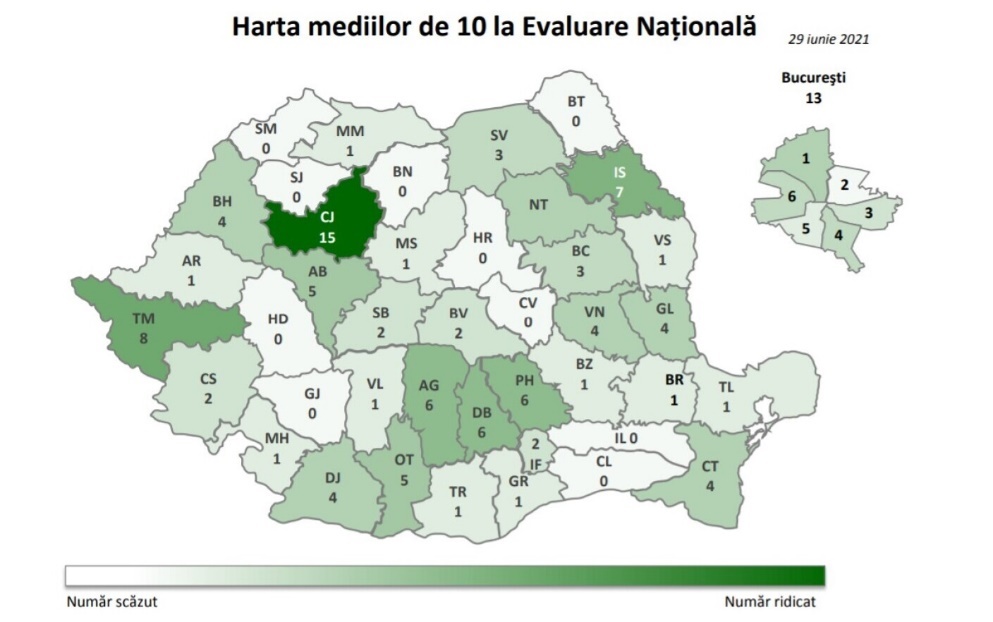 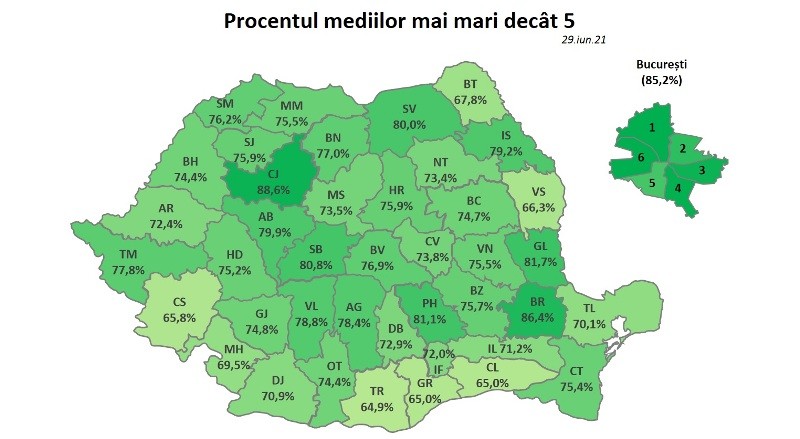 1-1,992-2,993-3,994-4,995-5,996-6,996-6,996-6,997-7,997-7,998-8,999-9,999-9,9910101181187365426454454454440440414284284118998998998992019201920192019201920192019201920192019201924,18%24,18%24,18%24,18%75,82%75,82%75,82%75,82%75,82%75,82%75,82%75,82%75,82%75,82%75,82%1-1,992-2,993-3,994-4,995-5,996-6,996-6,996-6,997-7,997-7,998-8,999-9,999-9,9910103573116142385453453453532532574353353776146146146142304230423042304230423042304230423042304230413,71%13,71%13,71%13,71%86,29%86,29%86,29%86,29%86,29%86,29%86,29%86,29%86,29%86,29%86,29%1-1,992-2,993-3,994-4,995-5,996-6,996-6,996-6,997-7,997-7,998-8,999-9,999-9,99101081113864224063623623623443442963133131717118011801180118065,22%65,22%65,22%65,22%65,22%65,22%65,22%65,22%65,22%65,22%65,22%34,78%34,78%34,78%34,78%17381738173817381738173817381738173817381738AnProcent de promovare la nivel naționalProcent de promovare la nivelul județului Buzău202176,80%75,82%202076,20%74,10%201973,12%71,40%201873,50%73,60%201777,00%76,90%ProbaEa)TOTALEa)EliminatEa)Neprezentat Ea)Prezenți Ea)Rață prezențăTOTAL2409034237598,59%ProbaEc)TOTALEc)EliminatEc)Neprezentat Ec)Prezenți Ec)Rață prezențăTOTAL2449047240298,08%ProbaEd)TOTALEd)EliminatEd)Neprezentat Ed)Prezenți Ed)Rață prezențăTOTAL2488055243397,79%Forma de învățământNr elevi înscrișiNr. elevi prezențiNr. elevi neprezentațiNr. elevi eliminațiNumăr de candidați respinșiDin care cu medii:Din care cu medii:Nr. elevi reușițiDin care cu medii:Din care cu medii:Din care cu medii:Din care cu medii:Din care cu medii:Forma de învățământNr elevi înscrișiNr. elevi prezențiNr. elevi neprezentațiNr. elevi eliminațiNumăr de candidați respinșiDin care cu medii:Din care cu medii:Nr. elevi reușițiDin care cu medii:Din care cu medii:Din care cu medii:Din care cu medii:Din care cu medii:Forma de învățământNr elevi înscrișiNr. elevi prezențiNr. elevi neprezentațiNr. elevi eliminațiNumăr de candidați respinși< 55 - 5.99Nr. elevi reușițiDin care cu medii:Din care cu medii:Din care cu medii:Din care cu medii:Din care cu medii:Forma de învățământNr elevi înscrișiNr. elevi prezențiNr. elevi neprezentațiNr. elevi eliminațiNumăr de candidați respinși< 55 - 5.99Nr. elevi reușiți6 - 6.997 - 7.998 - 8.999 - 9.9910Zi25722506 (97,43%)66 (2,57%)0 (0%)620 (24,74%)479 (77,26%)141 (22,74%)1886 (75,26%)348 (18,45%)461 (24,44%)603 (31,97%)473 (25,08%)1 (0,05%)Seral2118 (85,71%)3 (14,29%)0 (0%)17 (94,44%)15 (88,24%)2 (11,76%)1 (5,56%)1 (100%)0 (0%)0 (0%)0 (0%)0 (0%)Frecvență redusă11 (100%)0 (0%)0 (0%)1 (100%)1 (100%)0 (0%)0 (0%)0 (0%)0 (0%)0 (0%)0 (0%)0 (0%)TOTAL25942525 (97,34%)69 (2,66%)0 (0%)638 (25,27%)495 (77,59%)143 (22,41%)1887 (74,73%)349 (18,49%)461 (24,43%)603 (31,96%)473 (25,07%)1 (0,05%)Forma de învățământNr elevi înscrișiNr. elevi prezențiNr. elevi neprezentațiNr. elevi eliminațiNumăr de candidați respinșiDin care cu medii:Din care cu medii:Nr. elevi reușițiDin care cu medii:Din care cu medii:Din care cu medii:Din care cu medii:Din care cu medii:Forma de învățământNr elevi înscrișiNr. elevi prezențiNr. elevi neprezentațiNr. elevi eliminațiNumăr de candidați respinșiDin care cu medii:Din care cu medii:Nr. elevi reușițiDin care cu medii:Din care cu medii:Din care cu medii:Din care cu medii:Din care cu medii:Forma de învățământNr elevi înscrișiNr. elevi prezențiNr. elevi neprezentațiNr. elevi eliminațiNumăr de candidați respinși< 55 - 5.99Nr. elevi reușițiDin care cu medii:Din care cu medii:Din care cu medii:Din care cu medii:Din care cu medii:Forma de învățământNr elevi înscrișiNr. elevi prezențiNr. elevi neprezentațiNr. elevi eliminațiNumăr de candidați respinși< 55 - 5.99Nr. elevi reușiți6 - 6.997 - 7.998 - 8.999 - 9.9910Zi25722506 (97,43%)66 (2,57%)0 (0%)581 (23,18%)450 (77,45%)131 (22,55%)1925 (76,82%)376 (19,53%)454 (23,58%)577 (29,97%)517 (26,86%)1 (0,05%)Seral2118 (85,71%)3 (14,29%)0 (0%)17 (94,44%)15 (88,24%)2 (11,76%)1 (5,56%)1 (100%)0 (0%)0 (0%)0 (0%)0 (0%)Frecvență redusă11 (100%)0 (0%)0 (0%)1 (100%)1 (100%)0 (0%)0 (0%)0 (0%)0 (0%)0 (0%)0 (0%)0 (0%)TOTAL25942525 (97,34%)69 (2,66%)0 (0%)599 (23,72%)466 (77,8%)133 (22,2%)1926 (76,28%)377 (19,57%)454 (23,57%)577 (29,96%)517 (26,84%)1 (0,05%)Forma de învățământTipul probei (obligatorie sau la alegere)Inițiala probeiDisciplinaFel examinare  (scris, competenţe)Candidați înscrișiCandidați reușițiDin care cu NOTEDin care cu NOTEDin care cu NOTEDin care cu NOTEDin care cu NOTEDin care cu NOTENumăr de candidați respinșiNumăr candidați neprezentațiNumăr candidați eliminațiForma de învățământTipul probei (obligatorie sau la alegere)Inițiala probeiDisciplinaFel examinare  (scris, competenţe)Candidați înscrișiCandidați reușițiDin care cu NOTEDin care cu NOTEDin care cu NOTEDin care cu NOTEDin care cu NOTEDin care cu NOTENumăr de candidați respinșiNumăr candidați neprezentațiNumăr candidați eliminațiForma de învățământTipul probei (obligatorie sau la alegere)Inițiala probeiDisciplinaFel examinare  (scris, competenţe)Candidați înscrișiCandidați reușițiDin care cu NOTEDin care cu NOTEDin care cu NOTEDin care cu NOTEDin care cu NOTEDin care cu NOTENumăr de candidați respinșiNumăr candidați neprezentațiNumăr candidați eliminațiForma de învățământTipul probei (obligatorie sau la alegere)Inițiala probeiDisciplinaFel examinare  (scris, competenţe)Candidați înscrișiCandidați reușiți5 - 5.99 
Începător
Calif.6 - 6.99 
Mediu7 - 7.99 
Avansat8 - 8.99 
Experim.9 - 9.99
 -10Număr de candidați respinșiNumăr candidați neprezentațiNumăr candidați eliminațiZiObligatorieA)Limba românăCompetenţe23042304 (100%)0 (0%)675 (29,3%)755 (32,77%)874 (37,93%)0 (0%)0 (0%)0 (0%)0 (0%)0 (0%)SeralObligatorieA)Limba românăCompetenţe55 (100%)0 (0%)5 (100%)0 (0%)0 (0%) 0 (0%)0 (0%)0 (0%)0 (0%)0 (0%)TOTAL proba A)TOTAL proba A)TOTAL proba A)TOTAL proba A)TOTAL proba A)23092309 (100%)0 (0%)680 (29,45%)755 (32,7%)874 (37,85%)0 (0%)0 (0%)0 (0%)0 (0%)0 (0%)ZiObligatorieC)Limba englezăCompetenţe20002000 (100%)63 (3,15%)0 (0%)0 (0%)0 (0%)1937 (96,85%)0 (0%)0 (0%)0 (0%)0 (0%)SeralObligatorieC)Limba englezăCompetenţe55 (100%)0 (0%) 0 (0%)0 (0%) 0 (0%)5 (100%)0 (0%) 0 (0%)0 (0%) 0 (0%)TOTAL proba C)TOTAL proba C)TOTAL proba C)TOTAL proba C)TOTAL proba C)20052005 (100%)63 (3,14%)0 (0%)0 (0%)0 (0%)1942 (96,86%)0 (0%)0 (0%)0 (0%)0 (0%)ZiObligatorieC)Limba francezăCompetenţe292292 (100%)4 (1,37%)0 (0%)0 (0%)0 (0%)288 (98,63%)0 (0%)0 (0%)0 (0%)0 (0%)TOTAL proba C)TOTAL proba C)TOTAL proba C)TOTAL proba C)TOTAL proba C)292292 (100%)4 (1,37%)0 (0%)0 (0%)0 (0%)288 (98,63%)0 (0%)0 (0%)0 (0%)0 (0%)ZiObligatorieC)Limba germană modernăCompetenţe99 (100%)0  (0%)0 (0%)0 (0%)0 (0%)9 (100%)0 (0%)0 (0%)0 (0%)0 (0%)TOTAL proba C)TOTAL proba C)TOTAL proba C)TOTAL proba C)TOTAL proba C)99 (100%)0 (0%)0 (0%)0 (0%)0 (0%)9 (100%)0 (0%)0 (0%)0 (0%)0 (0%)ZiObligatorieC)Limba spaniolăCompetenţe33 (100%)0 (0%)0 (0%)0 (0%)0 (0%)3 (100%)0 (0%)0 (0%)0 (0%)0 (0%)TOTAL proba C)TOTAL proba C)TOTAL proba C)TOTAL proba C)TOTAL proba C)33 (100%)0 (0%)0 (0%)0 (0%)0 (0%)3 (100%)0 (0%)0 (0%)0 (0%)0 (0%)ZiObligatorieD)Competenţe digitaleCompetenţe23042304 (100%)38 (1,65%)159 (6,9%)596 (25,87%)1450 (62,93%)61 (2,65%)0 (0%)0 (0%)0 (0%)0 (0%)SeralObligatorieD)Competenţe digitaleCompetenţe55 (100%)1 (20%)2 (40%)1 (20%)1 (20%)0 (0%)0 (0%)0 (0%)0 (0%)0 (0%)TOTAL proba D)TOTAL proba D)TOTAL proba D)TOTAL proba D)TOTAL proba D)23092309 (100%)39 (1,69%)161 (6,97%)597 (25,86%)1451 (62,84%)61 (2,64%)0 (0%)0 (0%)0 (0%)0 (0%)ZiObligatorieE)a)Limba românăScris23042149 (94,25%)263 (12,24%)353 (16,43%)485 (22,57%)628 (29,22%)396 (18,43%)24 (1,12%)131 (5,75%)24 (1,04%)0 (0%)SeralObligatorieE)a)Limba românăScris53 (60%)1 (33,33%)1 (33,33%)1 (33,33%)0 (0%)0 (0%)0 (0%)2 (40%)0 (0%)0 (0%)TOTAL proba E)a)TOTAL proba E)a)TOTAL proba E)a)TOTAL proba E)a)TOTAL proba E)a)23092152 (94,18%)264 (12,27%)354 (16,45%)486 (22,58%)628 (29,18%)396 (18,4%)24 (1,12%)133 (5,82%)24 (1,04%)0 (0%)ZiObligatorieE)c)IstorieScris1019936 (92,67%)242 (25,85%)139 (14,85%)131 (14%)161 (17,2%)164 (17,52%)99 (10,58%)74 (7,33%)9 (0,88%)0 (0%)TOTAL proba E)c)TOTAL proba E)c)TOTAL proba E)c)TOTAL proba E)c)TOTAL proba E)c)1019936 (92,67%)242 (25,85%)139 (14,85%)131 (14%)161 (17,2%)164 (17,52%)99 (10,58%)74 (7,33%)9 (0,88%)0 (0%)ZiObligatorieE)c)MatematicăScris12851062 (84,15%)164 (15,44%)147 (13,84%)201 (18,93%)254 (23,92%)272 (25,61%)24 (2,26%)200 (15,85%)23 (1,79%)0 (0%)SeralObligatorieE)c)MatematicăScris51 (20%)1 (100%)0 (0%)0 (0%)0 (0%)0 (0%)0 (0%)4 (80%)0 (0%)0 (0%)TOTAL proba E)c)TOTAL proba E)c)TOTAL proba E)c)TOTAL proba E)c)TOTAL proba E)c)12901063 (83,9%)165 (15,52%)147 (13,83%)201 (18,91%)254 (23,89%)272 (25,59%)24 (2,26%)204 (16,1%)23 (1,78%)0 (0%)ZiAlegereE)d)BiologieScris424324 (78,64%)64 (19,75%)52 (16,05%)57 (17,59%)64 (19,75%)74 (22,84%)13 (4,01%)88 (21,36%)12 (2,83%)0 (0%)TOTAL proba E)d)TOTAL proba E)d)TOTAL proba E)d)TOTAL proba E)d)TOTAL proba E)d)424324 (78,64%)64 (19,75%)52 (16,05%)57 (17,59%)64 (19,75%)74 (22,84%)13 (4,01%)88 (21,36%)12 (2,83%)0 (0%)SeralAlegereE)d)BiologieScris30 (0%)0 (0%)0 (0%)0 (0%)0 (0%)0 (0%)0 (0%)3 (100%)0 (0%)0 (0%)TOTAL proba E)d)TOTAL proba E)d)TOTAL proba E)d)TOTAL proba E)d)TOTAL proba E)d)30 (0%)0 (0%)0 (0%)0 (0%)0 (0%)0 (0%)0 (0%)3 (100%)0 (0%)0 (0%)ZiAlegereE)d)ChimieScris110105 (95,45%)2 (1,9%)3 (2,86%)7 (6,67%)21 (20%)54 (51,43%)18 (17,14%)5 (4,55%)0 (0%)0 (0%)TOTAL proba E)d)TOTAL proba E)d)TOTAL proba E)d)TOTAL proba E)d)TOTAL proba E)d)110105 (95,45%)2 (1,9%)3 (2,86%)7 (6,67%)21 (20%)54 (51,43%)18 (17,14%)5 (4,55%)0 (0%)0 (0%)ZiAlegereE)d)EconomieScris1414 (100%)0 (0%)0 (0%)0 (0%)3 (21,43%)10 (71,43%)1 (7,14%)0 (0%)0 (0%)0 (0%)TOTAL proba E)d)TOTAL proba E)d)TOTAL proba E)d)TOTAL proba E)d)TOTAL proba E)d)1414 (100%)0 (0%)0 (0%)0 (0%)3 (21,43%)10 (71,43%)1 (7,14%)0 (0%)0 (0%)0 (0%)ZiAlegereE)d)FilosofieScris77 (100%)0 (0%)0 (0%)1 (14,29%)2 (28,57%)4 (57,14%)0 (0%)0 (0%)0 (0%)0 (0%)TOTAL proba E)d)TOTAL proba E)d)TOTAL proba E)d)TOTAL proba E)d)TOTAL proba E)d)77 (100%)0 (0%)0 (0%)1 (14,29%)2 (28,57%)4 (57,14%)0 (0%)0 (0%)0 (0%)0 (0%)ZiAlegereE)d)FizicăScris243215 (89,58%)16 (7,44%)22 (10,23%)25 (11,63%)43 (20%)70 (32,56%)39 (18,14%)25 (10,42%)3 (1,23%)0 (0%)TOTAL proba E)d)TOTAL proba E)d)TOTAL proba E)d)TOTAL proba E)d)TOTAL proba E)d)243215 (89,58%)16 (7,44%)22 (10,23%)25 (11,63%)43 (20%)70 (32,56%)39 (18,14%)25 (10,42%)3 (1,23%)0 (0%)ZiAlegereE)d)GeografieScris647571 (90,63%)30 (5,25%)60 (10,51%)111 (19,44%)146 (25,57%)202 (35,38%)22 (3,85%)59 (9,37%)17 (2,63%)0 (0%)SeralAlegereE)d)GeografieScris22 (100%)0 (0%)0 (0%)1 (50%)1 (50%)0 (0%)0 (0%)0 (0%)0 (0%)0 (0%)TOTAL proba E)d)TOTAL proba E)d)TOTAL proba E)d)TOTAL proba E)d)TOTAL proba E)d)649573 (90,66%)30 (5,24%)60 (10,47%)112 (19,55%)147 (25,65%)202 (35,25%)22 (3,84%)59 (9,34%)17 (2,62%)0 (0%)ZiAlegereE)d)InformaticăScris10099 (99%)5 (5,05%)10 (10,1%)11 (11,11%)23 (23,23%)43 (43,43%)7 (7,07%)1 (1%)0 (0%)0 (0%)TOTAL proba E)d)TOTAL proba E)d)TOTAL proba E)d)TOTAL proba E)d)TOTAL proba E)d)10099 (99%)5 (5,05%)10 (10,1%)11 (11,11%)23 (23,23%)43 (43,43%)7 (7,07%)1 (1%)0 (0%)0 (0%)ZiAlegereE)d)Logică și argumentareScris685643 (94,56%)24 (3,73%)31 (4,82%)65 (10,11%)123 (19,13%)296 (46,03%)104 (16,17%)37 (5,44%)5 (0,73%)0 (0%)TOTAL proba E)d)TOTAL proba E)d)TOTAL proba E)d)TOTAL proba E)d)TOTAL proba E)d)685643 (94,56%)24 (3,73%)31 (4,82%)65 (10,11%)123 (19,13%)296 (46,03%)104 (16,17%)37 (5,44%)5 (0,73%)0 (0%)ZiAlegereE)d)PsihologieScris5656 (100%)3 (5,36%)4 (7,14%)7 (12,5%)14 (25%)17 (30,36%)11 (19,64%)0 (0%)0 (0%)0 (0%)TOTAL proba E)d)TOTAL proba E)d)TOTAL proba E)d)TOTAL proba E)d)TOTAL proba E)d)5656 (100%)3 (5,36%)4 (7,14%)7 (12,5%)14 (25%)17 (30,36%)11 (19,64%)0 (0%)0 (0%)0 (0%)ZiAlegereE)d)SociologieScris1818 (100%)0 (0%)0 (0%)3 (16,67%)6 (33,33%)6 (33,33%)3 (16,67%)0 (0%)0 (0%)0 (0%)TOTAL proba E)d)TOTAL proba E)d)TOTAL proba E)d)TOTAL proba E)d)TOTAL proba E)d)1818 (100%)0 (0%)0 (0%)3 (16,67%)6 (33,33%)6 (33,33%)3 (16,67%)0 (0%)0 (0%)0 (0%)UnitateNr. eleviînscrișiPromovare%PrezențiNeprezentațiEliminațiRespinșiRespinși cu mediiReușiți TOTALReușiți 6-6,99Reușiți 7-7,99Reușiți 8-8,99Reușiți 9-9,99Reușiți 10COLEGIUL NAȚIONAL "B. P. HASDEU" BUZĂU307100.003061000306112742181LICEUL SPECIAL PENTRU DEFICIENȚI DE VEDERE   BUZĂU5100.0050000540010COLEGIUL NAȚIONAL PEDAGOGIC "SPIRU HARET" BUZĂU16398.77163002116162671580COLEGIUL NAȚIONAL "MIHAI EMINESCU"   BUZĂU26097.6825910632531449105850COLEGIUL NAȚIONAL "ALEXANDRU VLAHUȚĂ" RM. SĂRAT17293.6017200116161144858410SEMINARUL TEOLOGIC ORTODOX "CHESARIE EPISCOPUL"   BUZĂU2491.672400202244680COLEGIUL ECONOMIC   BUZĂU24088.7023910275212397375250LICEUL TEORETIC ORAŞ POGOANELE4688.10424050371113940LICEUL DE ARTE "MARGARETA STERIAN" BUZĂU9487.23940012382202822120LICEUL TEORETIC "ALEXANDRU MARGHILOMAN"   BUZĂU22983.77228103718191375566330LICEUL TEORETIC "RADU VLĂDESCU" PĂTÂRLAGELE12575.611232030393272424180LICEUL TEHNOLOGIC "SF. MUCENIC SAVA" COMUNA BERCA2072.2218205313102100LICEUL TEORETIC "NICOLAE IORGA" ORAŞ NEHOIU7863.776990257442413700LICEUL CU PROGRAM SPORTIV "IOLANDA BALAŞ ŞOTER" BUZĂU19561.9018960723011752342650LICEUL ȚEHNIC BUZĂU5059.574730193281410310LICEUL TEORETIC "ȘTEFAN CEL MARE" RM. SĂRAT16657.321642070149431381870LICEUL "PRIMA SCHOOL" BUZĂU1753.33152072852100LICEUL TEHNOLOGIC "HENRI COANDĂ"   BUZĂU2851.85271013214112100LICEUL TEHNOLOGIC AGRICOL COMUNA SMEENI1050.00100050531100LICEUL TEHNOLOGIC "DIMITRIE FILIPESCU" BUZĂU1341.67121070550000LICEUL AGRICOL "Dr. C. ANGELESCU" BUZĂU5335.5645802931676300LICEUL TEHNOLOGIC, SAT MĂRGĂRIȚI COMUNA BECENI2135.002010136731210LICEUL TEHNOLOGIC "GRIGORE C. MOISIL" BUZĂU8528.758050571123174200LICEUL TEHNOLOGIC DE MESERII ȘI SERVICII BUZĂU7025.7666404951797100LICEUL TEHNOLOGIC " VICTOR FRUNZĂ" RM. SĂRAT3014.292820244440000LICEUL TEHNOLOGIC ECONOMIC "ELINA MATEI BASARAB" RM.  SĂRAT8710.6775120672852100LICEUL TEHNOLOGIC COMUNA LOPĂTARI2.0020021000000LICEUL TEHNOLOGIC COMUNA RUŞEȚU2.0020021000000LICEUL TEHNOLOGIC ORAŞ PĂTÂRLAGELE2.0011010000000 TOTAL259476.28252569059913319263774545775171UnitateÎnscrișiPromovabilitate %COLEGIUL NAȚIONAL "B. P. HASDEU"   BUZĂU302100.00LICEUL SPECIAL PENTRU DEFICIENȚI DE VEDERE   BUZĂU5100.00UnitateÎnscrișiPromovabilitate%LICEUL TEHNOLOGIC COMUNA LOPĂTARI20LICEUL TEHNOLOGIC COMUNA RUŞEȚU20LICEUL TEHNOLOGIC ORAŞ PĂTÂRLAGELE20An Procent de promovare la nivel național Procent de promovare județul Buzău 202173,90%76,28%202064,50%66, 80%2019 75,50% 74,50 % 2018 69,70% 75,67% 2017 72,90% 77,46% ProbaEa)TOTALEa)EliminatEa)Neprezentat Ea)Prezenți Ea)Rață prezențăTOTAL28304423984,45%ProbaEc)TOTALEc)EliminatEc)Neprezentat Ec)Prezenți Ec)Rață prezențăTOTAL43807736182,42%ProbaEd)TOTALEd)EliminatEd)Neprezentat Ed)Prezenți Ed)Rață prezențăTOTAL46208337982,03%Total E)a)Prezenți E)a)Reușiți TOTALReușiți 5-5,99Reușiți 6-6,99Reușiți 7-7,99Reușiți 8-8,99Reușiți 9-9,99Reușiți 10RespinșiEliminatNeprezentatNeevaluați28323913283321151010704402832391328332115101070440Total E)a)Prezenți E)a)Reușiți TOTALReușiți 5-5,99Reușiți 6-6,99Reușiți 7-7,99Reușiți 8-8,99Reușiți 9-9,99Reușiți 10RespinșiEliminatNeprezentatNeevaluați43836116110838933020007704383611611083893302000770Total E)a)Prezenți E)a)Reușiți TOTALReușiți 5-5,99Reușiți 6-6,99Reușiți 7-7,99Reușiți 8-8,99Reușiți 9-9,99Reușiți 10RespinșiEliminatNeprezentatNeevaluați4623782188958432170160084046237821889584321701600840Nr.Crt.UnitateÎnscrișiPromovabilitatePrezențiNeprezentațiEliminațiRespinșiRespinși cu mediiReușiți TOTALReușiți 6-6,99Reușiți 7-7,99Reușiți 8-8,99Reușiți 9-9,99Reușiți 101SEMINARUL TEOLOGIC ORTODOX "CHESARIE EPISCOPUL"   BUZĂU2        100.00200002200002LICEUL TEHNOLOGIC COMUNA RUȘEȚU3         66.67300102200003COLEGIUL NAȚIONAL PEDAGOGIC "SPIRU HARET"   BUZĂU8         57.14710314201104COLEGIUL ECONOMIC   BUZĂU34         50.002860144141130005COLEGIUL NAȚIONAL "B. P. HASDEU"   BUZĂU2         50.00200101001006LICEUL TEORETIC "RADU VLĂDESCU" ORAȘ PĂTÂRLAGELE28         48.002530133121110007LICEUL TEORETIC "ȘTEFAN CEL MARE"   RÂMNICU SĂRAT64         45.6157703118262060008COLEGIUL NAȚIONAL "MIHAI EMINESCU"   BUZĂU9         44.44900524211009COLEGIUL NAȚIONAL "ALEXANDRU VLAHUȚĂ"   RÂMNICU SĂRAT10         40.0010006543100010LICEUL TEHNOLOGIC COMUNA BECENI9         40.005403222000011LICEUL TEORETIC "ALEXANDRU MARGHILOMAN"   BUZĂU44         39.0241302571616000012LICEUL CU PROGRAM SPORȚIV "IOLANDA BALAȘ SOȚER"   BUZĂU69         31.67609041211918100013LICEUL "PRIMA SCHOOL"   BUZĂU7         28.577005222000014LICEUL TEHNOLOGIC ECONOMIC "ELINA MATEI BASARAB"   RÂMNICU SĂRAT38         24.14299022377000015LICEUL TEHNOLOGIC MESERII ȘI SERVICII   BUZĂU51         20.45447035795400016LICEUL AGRICOL "Dr. C. ANGELESCU"   BUZĂU54         18.75486039595400017LICEUL TEORETIC "NICOLAE IORGA" ORAȘ NEHOIU30         18.18228018944000018LICEUL TEHNOLOGIC " VICTOR FRUNZĂ"   RÂMNICU SĂRAT25         16.67187015333000019LICEUL TEHNOLOGIC "HENRI COANDĂ"   BUZĂU22         15.38139011422000020LICEUL TEHNOLOGIC "GRIGORE C. MOISIL"   BUZĂU68         15.0953150451384310021LICEUL DE ARTE "MARGARETA STERIAN"   BUZĂU17         12.50161014621100022LICEUL ȚEHNIC BUZĂU   51         12.50483042663300023LICEUL TEHNOLOGIC "DIMITRIE FILIPESCU"   BUZĂU15          8.33123011111000024LICEUL TEHNOLOGIC AGRICOL COMUNA SMEENI5           .004104100000025LICEUL TEHNOLOGIC COMUNA LOPĂTARI2           .002002000000026LICEUL TEHNOLOGIC COMUNA VERNEȘTI2           .002002000000027LICEUL TEHNOLOGIC ORAȘ PĂTÂRLAGELE3           .001201000000028LICEUL TEHNOLOGIC "SF. MUCENIC SAVA" COMUNA BERCA6           .004204300000029LICEUL TEORETIC ORAȘ POGOANELE5           .0041042000000 TOTAL TOTAL683         27.60576107041712815912628410Forma de învățământTipul probei (obligatorie sau la alegere)Inițiala probeiDisciplinaFel examinare  (scris, competenţe)Candidați înscrișiCandidați reușițiDin care cu NOTEDin care cu NOTEDin care cu NOTEDin care cu NOTEDin care cu NOTEDin care cu NOTEDin care cu NOTENumăr de candidați respinșiNumăr candidați neprezentațiNumăr candidați eliminațiForma de învățământTipul probei (obligatorie sau la alegere)Inițiala probeiDisciplinaFel examinare  (scris, competenţe)Candidați înscrișiCandidați reușițiDin care cu NOTEDin care cu NOTEDin care cu NOTEDin care cu NOTEDin care cu NOTEDin care cu NOTEDin care cu NOTENumăr de candidați respinșiNumăr candidați neprezentațiNumăr candidați eliminațiForma de învățământTipul probei (obligatorie sau la alegere)Inițiala probeiDisciplinaFel examinare  (scris, competenţe)Candidați înscrișiCandidați reușițiDin care cu NOTEDin care cu NOTEDin care cu NOTEDin care cu NOTEDin care cu NOTEDin care cu NOTEDin care cu NOTENumăr de candidați respinșiNumăr candidați neprezentațiNumăr candidați eliminațiForma de învățământTipul probei (obligatorie sau la alegere)Inițiala probeiDisciplinaFel examinare  (scris, competenţe)Candidați înscrișiCandidați reușiți5 - 5.99 
Începător
Calif.6 - 6.99 
Mediu7 - 7.99 
Avansat8 - 8.99 
Experim.9 - 9.99
 -10AdmisNumăr de candidați respinșiNumăr candidați neprezentațiNumăr candidați eliminațiZiObligatorieA)Limba românăCompetenţe660660 (100%)0 (0%)410 (62,12%)177 (26,82%)68 (10,3%)5 (0,76%)0 (0%)527 (79,85%)0 (0%)0 (0%)0 (0%)SeralObligatorieA)Limba românăCompetenţe2121 (100%)0 (0%)16 (76,19%)4 (19,05%)1 (4,76%)0 (0%)0 (0%)17 (80,95%)0 (0%)0 (0%)0 (0%)Frecvență redusăObligatorieA)Limba românăCompetenţe22 (100%)0 (0%)0 (0%)0 (0%)2 (100%)0 (0%)0 (0%)2 (100%)0 (0%)0 (0%)0 (0%)TOTAL proba A)TOTAL proba A)TOTAL proba A)TOTAL proba A)TOTAL proba A)683683 (100%)0 (0%)426 (62,37%)181 (26,5%)71 (10,4%)5 (0,73%)0 (0%)546 (79,94%)0 (0%)0 (0%)0 (0%)ZiObligatorieC)Limba englezăCompetenţe578578 (100%)0 (0%)0 (0%)0 (0%)0 (0%)578 (100%)0 (0%)454 (78,55%)0 (0%)0 (0%)0 (0%)SeralObligatorieC)Limba englezăCompetenţe2020 (100%)0 (0%)0 (0%)0 (0%)0 (0%)20 (100%)0 (0%)15 (75%)0 (0%)0 (0%)0 (0%)TOTAL proba C)TOTAL proba C)TOTAL proba C)TOTAL proba C)TOTAL proba C)598598 (100%)0 (0%)0 (0%)0 (0%)0 (0%)598 (100%)0 (0%)469 (78,43%)0 (0%)0 (0%)0 (0%)ZiObligatorieC)Limba francezăCompetenţe8080 (100%)0 (0%)0 (0%)0 (0%)0 (0%)80 (100%)0 (0%)70 (87,5%)0 (0%)0 (0%)0 (0%)SeralObligatorieC)Limba francezăCompetenţe11 (100%)0 (0%)0 (0%)0 (0%)0 (0%)1 (100%)0 (0%)1 (100%)0 (0%)0 (0%)0 (0%)TOTAL proba C)TOTAL proba C)TOTAL proba C)TOTAL proba C)TOTAL proba C)8383 (100%)0 (0%)0 (0%)0 (0%)0 (0%)83 (100%)0 (0%)73 (87,95%)0 (0%)0 (0%)0 (0%)ZiObligatorieC)Limba spaniolăCompetenţe22 (100%)0 (0%)0 (0%)0 (0%)0 (0%)2 (100%)0 (0%)2 (100%)0 (0%)0 (0%)0 (0%)TOTAL proba C)TOTAL proba C)TOTAL proba C)TOTAL proba C)TOTAL proba C)22 (100%)0 (0%)0 (0%)0 (0%)0 (0%)2 (100%)0 (0%)2 (100%)0 (0%)0 (0%)0 (0%)ZiObligatorieD)Competenţe digitaleCompetenţe660660 (100%)65 (9,85%)143 (21,67%)250 (37,88%)188 (28,48%)14 (2,12%)0 (0%)526 (79,7%)0 (0%)0 (0%)0 (0%)SeralObligatorieD)Competenţe digitaleCompetenţe2120 (100%)4 (20%)9 (45%)5 (25%)2 (10%)0 (0%)0 (0%)16 (80%)0 (0%)1 (4,76%)0 (0%)Frecvență redusăObligatorieD)Competenţe digitaleCompetenţe22 (100%)0 (0%)2 (100%)0 (0%)0 (0%)0 (0%)0 (0%)2 (100%)0 (0%)0 (0%)0 (0%)TOTAL proba D)TOTAL proba D)TOTAL proba D)TOTAL proba D)TOTAL proba D)683682 (100%)69 (10,12%)154 (22,58%)255 (37,39%)190 (27,86%)14 (2,05%)0 (0%)544 (79,77%)0 (0%)1 (0,15%)0 (0%)ZiObligatorieE)a)Limba românăScris660515 (83,33%)271 (52,62%)164 (31,84%)59 (11,46%)18 (3,5%)3 (0,58%)0 (0%)386 (74,95%)103 (16,67%)42 (6,36%)0 (0%)SeralObligatorieE)a)Limba românăScris2114 (73,68%)11 (78,57%)2 (14,29%)1 (7,14%)0 (0%)0 (0%)0 (0%)12 (85,71%)5 (26,32%)2 (9,52%)0 (0%)Frecvență redusăObligatorieE)a)Limba românăScris22 (100%)0 (0%)2 (100%)0 (0%)0 (0%)0 (0%)0 (0%)2 (100%)0 (0%)0 (0%)0 (0%)TOTAL proba E)a)TOTAL proba E)a)TOTAL proba E)a)TOTAL proba E)a)TOTAL proba E)a)683531 (83,1%)282 (53,11%)168 (31,64%)60 (11,3%)18 (3,39%)3 (0,56%)0 (0%)400 (75,33%)108 (16,9%)44 (6,44%)0 (0%)ZiObligatorieE)c)IstorieScris187156 (89,66%)126 (80,77%)23 (14,74%)3 (1,92%)2 (1,28%)2 (1,28%)0 (0%)89 (57,05%)18 (10,34%)13 (6,95%)0 (0%)TOTAL proba E)c)TOTAL proba E)c)TOTAL proba E)c)TOTAL proba E)c)TOTAL proba E)c)187156 (89,66%)126 (80,77%)23 (14,74%)3 (1,92%)2 (1,28%)2 (1,28%)0 (0%)89 (57,05%)18 (10,34%)13 (6,95%)0 (0%)ZiObligatorieE)c)MatematicăScris473241 (58,21%)163 (67,63%)62 (25,73%)11 (4,56%)4 (1,66%)1 (0,41%)0 (0%)150 (62,24%)173 (41,79%)59 (12,47%)0 (0%)SeralObligatorieE)c)MatematicăScris218 (47,06%)6 (75%)1 (12,5%)1 (12,5%)0 (0%)0 (0%)0 (0%)5 (62,5%)9 (52,94%)4 (19,05%)0 (0%)Frecvență redusăObligatorieE)c)MatematicăScris21 (100%)0 (0%)1 (100%)0 (0%)0 (0%)0 (0%)0 (0%)1 (100%)0 (0%)1 (50%)0 (0%)TOTAL proba E)c)TOTAL proba E)c)TOTAL proba E)c)TOTAL proba E)c)TOTAL proba E)c)496250 (57,87%)169 (67,6%)64 (25,6%)12 (4,8%)4 (1,6%)1 (0,4%)0 (0%)156 (62,4%)182 (42,13%)64 (12,9%)0 (0%)ZiAlegereE)d)BiologieScris289151 (61,63%)70 (46,36%)54 (35,76%)20 (13,25%)5 (3,31%)2 (1,32%)0 (0%)74 (49,01%)94 (38,37%)44 (15,22%)0 (0%)SeralAlegereE)d)BiologieScris1910 (62,5%)6 (60%)2 (20%)1 (10%)1 (10%)0 (0%)0 (0%)5 (50%)6 (37,5%)3 (15,79%)0 (0%)Frecvență redusăAlegereE)d)BiologieScris21 (50%)0 (0%)0 (0%)1 (100%)0 (0%)0 (0%)0 (0%)1 (100%)1 (50%)0 (0%)0 (0%)TOTAL proba E)d)TOTAL proba E)d)TOTAL proba E)d)TOTAL proba E)d)TOTAL proba E)d)310162 (61,6%)76 (46,91%)56 (34,57%)22 (13,58%)6 (3,7%)2 (1,23%)0 (0%)80 (49,38%)101 (38,4%)47 (15,16%)0 (0%)ZiAlegereE)d)ChimieScris94 (50%)3 (75%)0 (0%)1 (25%)0 (0%)0 (0%)0 (0%)1 (25%)4 (50%)1 (11,11%)0 (0%)TOTAL proba E)d)TOTAL proba E)d)TOTAL proba E)d)TOTAL proba E)d)TOTAL proba E)d)94 (50%)3 (75%)0 (0%)1 (25%)0 (0%)0 (0%)0 (0%)1 (25%)4 (50%)1 (11,11%)0 (0%)ZiAlegereE)d)FizicăScris3315 (48,39%)10 (66,67%)2 (13,33%)1 (6,67%)1 (6,67%)1 (6,67%)0 (0%)7 (46,67%)16 (51,61%)2 (6,06%)0 (0%)TOTAL proba E)d)TOTAL proba E)d)TOTAL proba E)d)TOTAL proba E)d)TOTAL proba E)d)3315 (48,39%)10 (66,67%)2 (13,33%)1 (6,67%)1 (6,67%)1 (6,67%)0 (0%)7 (46,67%)16 (51,61%)2 (6,06%)0 (0%)ZiAlegereE)d)GeografieScris186150 (92,59%)32 (21,33%)57 (38%)38 (25,33%)21 (14%)2 (1,33%)0 (0%)83 (55,33%)12 (7,41%)24 (12,9%)0 (0%)SeralAlegereE)d)GeografieScris22 (100%)0 (0%)1 (50%)0 (0%)1 (50%)0 (0%)0 (0%)2 (100%)0 (0%)0 (0%)0 (0%)TOTAL proba E)d)TOTAL proba E)d)TOTAL proba E)d)TOTAL proba E)d)TOTAL proba E)d)188152 (92,68%)32 (21,05%)58 (38,16%)38 (25%)22 (14,47%)2 (1,32%)0 (0%)85 (55,92%)12 (7,32%)24 (12,77%)0 (0%)ZiAlegereE)d)InformaticăScris66 (100%)5 (83,33%)1 (16,67%)0 (0%)0 (0%)0 (0%)0 (0%)3 (50%)0 (0%)0 (0%)0 (0%)TOTAL proba E)d)TOTAL proba E)d)TOTAL proba E)d)TOTAL proba E)d)TOTAL proba E)d)66 (100%)5 (83,33%)1 (16,67%)0 (0%)0 (0%)0 (0%)0 (0%)3 (50%)0 (0%)0 (0%)0 (0%)ZiAlegereE)d)Logică și argumentareScris12988 (73,95%)22 (25%)23 (26,14%)19 (21,59%)16 (18,18%)8 (9,09%)0 (0%)41 (46,59%)31 (26,05%)10 (7,75%)0 (0%)TOTAL proba E)d)TOTAL proba E)d)TOTAL proba E)d)TOTAL proba E)d)TOTAL proba E)d)12988 (73,95%)22 (25%)23 (26,14%)19 (21,59%)16 (18,18%)8 (9,09%)0 (0%)41 (46,59%)31 (26,05%)10 (7,75%)0 (0%)ZiAlegereE)d)PsihologieScris44 (100%)2 (50%)0 (0%)2 (50%)0 (0%)0 (0%)0 (0%)3 (75%)0 (0%)0 (0%)0 (0%)TOTAL proba E)d)TOTAL proba E)d)TOTAL proba E)d)TOTAL proba E)d)TOTAL proba E)d)44 (100%)2 (50%)0 (0%)2 (50%)0 (0%)0 (0%)0 (0%)3 (75%)0 (0%)0 (0%)0 (0%)ZiAlegereE)d)SociologieScris44 (100%)0 (0%)1 (25%)2 (50%)1 (25%)0 (0%)0 (0%)1 (25%)0 (0%)0 (0%)0 (0%)TOTAL proba E)d)TOTAL proba E)d)TOTAL proba E)d)TOTAL proba E)d)TOTAL proba E)d)44 (100%)0 (0%)1 (25%)2 (50%)1 (25%)0 (0%)0 (0%)1 (25%)0 (0%)0 (0%)0 (0%)UnitateÎnscrișiPromovabilitatePrezențiNeprezentațiRespinșiRespinși cu mediiReușiți TOTALReușiți 6-6,99Reușiți 7-7,99Reușiți 8-8,99Reușiți 9-9,99Reușiți 10COLEGIUL ECONOMIC   BUZĂU34         50.0028614414113000COLEGIUL NAȚIONAL "ALEXANDRU VLAHUȚĂ"   RÂMNICU SĂRAT10         40.0010064431000COLEGIUL NAȚIONAL "B. P. HASDEU"   BUZĂU2         50.002010100010COLEGIUL NAȚIONAL "MIHAI EMINESCU"   BUZĂU9         55.569040531100COLEGIUL NAȚIONAL PEDAGOGIC "SPIRU HARET"   BUZĂU8         57.147131420110LICEUL AGRICOL "Dr. C. ANGELESCU"   BUZĂU54         20.834863831064000LICEUL CU PROGRAM SPORȚIV "IOLANDA BALAŞ SOTER"   BUZĂU69         33.33609402120191000LICEUL DE ARTE "MARGARETA STERIAN"   BUZĂU17         12.50161146211000LICEUL "PRIMA SCHOOL"   BUZĂU7         28.577052220000LICEUL TEHNIC BUZĂU   51         14.58483415743000LICEUL TEHNOLOGIC AGRICOL COMUNA SMEENI5           .004141000000LICEUL TEHNOLOGIC COMUNA BECENI9         40.005432220000LICEUL TEHNOLOGIC COMUNA LOPĂTARI2           .002020000000LICEUL TEHNOLOGIC COMUNA RUŞEȚU3        100.003000330000LICEUL TEHNOLOGIC COMUNA VERNEȘTI2           .002020000000LICEUL TEHNOLOGIC "DIMITRIE FILIPESCU"   BUZĂU15          8.33123111110000LICEUL TEHNOLOGIC ECONOMIC "ELINA MATEI BASARAB"   RÂMNICU SĂRAT38         31.03299202990000LICEUL TEHNOLOGIC "GRIGORE C. MOISIL"   BUZĂU68         16.9853154410953100LICEUL TEHNOLOGIC "HENRI COANDĂ"   BUZĂU22         15.38139114220000LICEUL TEHNOLOGIC MESERII ȘI SERVICII   BUZĂU51         20.45447357954000LICEUL TEHNOLOGIC ORAŞ PĂTÂRLAGELE3           .001210000000LICEUL TEHNOLOGIC "SF. MUCENIC SAVA" COMUNA BERCA6         25.004232110000LICEUL TEHNOLOGIC " VICTOR FRUNZĂ"   RM. SĂRAT25         16.67187153330000LICEUL TEORETIC "ALEXANDRU MARGHILOMAN"   BUZĂU44         39.0241325716160000LICEUL TEORETIC "NICOLAE IORGA" ORAŞ NEHOIU30         18.18228188440000LICEUL TEORETIC ORAŞ POGOANELE5           .004142000000LICEUL TEORETIC "RADU VLĂDESCU" ORAŞ PĂTÂRLAGELE28         48.0025313312111000LICEUL TEORETIC "ȘTEFAN CEL MARE"   RM. SĂRAT64         47.37577301427216000SEMINARUL TEOLOGIC ORTODOX "CHESARIE EPISCOPUL"   BUZĂU2        100.002000220000 TOTAL683         29.3457610740711216913628320Unitate școlarăPromovabilitate (%)Promovabilitate (%)Promovabilitate (%)Unitate școlarăAnul2021Anul2020Anul2019COLEGIUL NAȚIONAL "B. P. HASDEU"   BUZĂU100.0099.00100.00COLEGIUL NAȚIONAL PEDAGOGIC "SPIRU HARET"   BUZĂU98.7797.7098.99SEMINARUL TEOLOGIC ORTODOX "CHESARIE EPISCOPUL"   BUZĂU91.6796.4396.30COLEGIUL NAȚIONAL "MIHAI EMINESCU"   BUZĂU97.6893.7397.26COLEGIUL NAȚIONAL "ALEXANDRU VLAHUȚĂ"   RÎMNICU SĂRAT93.6093.0691.05LICEUL DE ARTE "MARGARETA STERIAN"   BUZĂU87.2388.2486.67LICEUL TEORETIC "ALEXANDRU MARGHILOMAN"   BUZĂU83.7780.2885.98COLEGIUL ECONOMIC   BUZĂU88.7079.9187.44LICEUL TEORETIC "RADU VLĂDESCU" ORAŞ PĂTÂRLAGELE75.6171.5492.97LICEUL TEORETIC "ŞTEFAN CEL MARE"   RÂMNICU SĂRAT57.3266.2968.72LICEUL TEORETIC ORAŞ POGOANELE88.1059.5768.42LICEUL CU PROGRAM SPORTIV "IOLANDA BALAŞ ŞOTER"   BUZĂU61.9054.3449.45LICEUL TEHNOLOGIC "SF. MUCENIC SAVA" COMUNA BERCA72.2253.8546.67LICEUL TEHNOLOGIC COMUNA VERNEȘTI-50.00-LICEUL SPECIAL PENTRU DEFICIENȚI DE VEDERE   BUZĂU10044.4414.29LICEUL "PRIMA SCHOOL"   BUZĂU53.3341.6750.00LICEUL TEORETIC "NICOLAE IORGA" ORAŞ NEHOIU63.7740.0040.74LICEUL TEHNOLOGIC" HENRI COANDĂ"   BUZĂU51.8534.0451.85LICEUL TEHNOLOGIC, SAT MĂRGĂRIȚI COMUNA BECENI35.0029.4115.79LICEUL TEHNOLOGIC DE MESERII ȘI SERVICII   BUZĂU25.7627.8316.67LICEUL TEHNOLOGIC AGRICOL COMUNA SMEENI50.0026.677.69LICEUL ȚEHNIC   BUZĂU59.5721.5757.35LICEUL TEHNOLOGIC ORAŞ PĂTÂRLAGELE.0020.0033.33LICEUL TEHNOLOGIC "GRIGORE C. MOISIL"   BUZĂU28.7519.0920.20LICEUL TEHNOLOGIC "DIMITRIE FILIPESCU"   BUZĂU41.6717.3923.08LICEUL AGRICOL "DR. C. ANGELESCU"   BUZĂU35.5615.8524.32LICEUL TEHNOLOGIC ECONOMIC "ELINA MATEI BASARAB"   RÎMNICU SĂRAT10.6712.7910.81LICEUL TEHNOLOGIC COMUNA LOPĂTARI.00.00-LICEUL TEHNOLOGIC COMUNA RUŞEȚU.00.00.00LICEUL TEHNOLOGIC " VICTOR FRUNZĂ"   RÎMNICU SĂRAT14.29.0025.81 LICEUL TEHNOLOGIC "I. A. RADULESCU POGONEANU" ORAȘ POGOANELE--- TOTAL76.2866.8074.50Nr. crt.AcțiuneaTermenIndicatoriResponsabilitățiMonitorizare/evaluare1Ședință cu directorii din unitățile de învățământ din județul BuzăulunarParticiparea tuturor directorilorInspectorul Școlar GeneralInspectorii școlari generali adjuncți Inspectorii management educaționalProces verbalTabele cu prezență2Inspecții tematice la disciplinele de examenpermanentEvaluarea a 80% din profesorii care predau disciplinele de examenInspectorul Școlar GeneralInspectorii școlari generali adjuncțiRapoarte de inspecțiiNote de control3Realizarea unei diagnoze clare a situației la nivelul fiecărei unități școlaremartie2021Participarea colectivului de cadre didactice 100% la acțiuniDirectorii unităților de învățământProces verbal4Analiza, în cadrul ședințelor cu responsabili comisiilor metodice, a rezultatelor obținute de fiecare elev, la simularea Evaluării Naționale și Examenului de Bacalaureatmartie2021Participarea tuturor responsabililor de comisie metodică la activitățiResponsabilii de comisii metodicePortofoliul comisiei metodice5Monitorizarea respectării de către fiecare școală a graficului de pregătire a elevilor pentru examenele de Evaluare Națională și Bacalaureat precum și îndeplinirea acțiunilor acestuiapermanentParticiparea elevilor și cadrelor didactice în proporție de 100% la acțiuniInspectorii teritorialiDirectorii unităților școlareGraficPrezență eleviPrezență cadre didactice6Analiza rezultatelor în cadrul comisiilor metodice, al consiliilor profesorale și al cercurilor metodice pe disciplineaprilie 2021Participarea 100% a cadrelor didactice la activitățile desfășurateResponsabilii de comisii metodiceResponsabilii de cerc pedagogicProcese verbale ale ședințelor7Prezentarea în ședințele cu părinți ia rezultatelor obținute la examenele naționale precum și a graficului de pregătire suplimentară, în regim gratuit, în cadrul unităților școlare, după orele de cursmartie 2021Participarea la ședințe a unui  număr cât mai mare de părințiDirectorii unităților școlareProfesorii dirigințiConsilierii educativiProcese verbale, parteneriate încheiate, imagini din timpul desfășurării acțiunilor8Personalizarea traseului de învățare pentru elevii cu probleme deosebite, care au obținut rezultate slabe la simularea examenelor naționalemartie-mai 2021Participarea elevilor în proporție de 100% la aceste acțiuniProfesorii dirigințiProfesorii de specialitateConsilierii școlariPortofoliile elevilor9Efectuarea temelor diferențiate pentru asigurarea individualizării învățăriipermanentRealizarea PIP pentru toți elevii cu dificultăți în învățareInspectorii de specialitateDirectorii unităților școlareProfesorii de la clasăPlanificăriFișe de lucru10Activități de monitorizare a frecvenței elevilor, atât la orele de curs cât și la orele de pregătire suplimentarăpermanentPrezența elevilor în proporție maximăInspectorii de specialitateDirectorii unităților școlareProfesorii dirigințiProfesorii de specialitateFișe de asistență la lecțiiCataloageTabele cu prezențăNr. crt.Obiectivul urmăritActivități propuseResponsabilRezultate așteptate / Indicatori de realizare1Conștientizarea și motivarea elevilor în vederea pregătirii examenului de evaluare națională / examen de bacalaureatDiversificarea activităților de consiliere și orientare profesională a elevilor și părinților privind motivația învățării în vederea obținerii unor rezultate școlare mai buneProfesorii diriginți și toate cadrele didacticeParticiparea elevilor la orele de pregătire suplimentară2Asigurarea frecvenței școlareInformarea permanentă a părinților cu privire la numărul de absențe al fiecărui elevProfesorii dirigințiDiminuarea numărului de absențe pentru elevii claselor a VIII-a și a XII-a Creșterea numărului ședințelor cu părinții / a activităților de consiliere a părinților 3Asigurarea unui program intensiv de pregătire a examenelor naționale: evaluare națională / examen de bacalaureatStabilirea și respectarea unui program de pregătire suplimentară cu toți elevii claselor a VIII-a și  a  XII-aMonitorizarea orelor de pregătire suplimentarăToți membrii catedrelor de specialitate la care se susțin probe de evaluareRecuperarea deficiențelor în cunoștințele elevilorRealizarea planurilor individuale de învățareCreșterea numărului de ore de pregătire suplimentară4Diminuarea / eliminarea posibilelor dificultăți care pot genera eșecul școlarAlocarea de sarcini diferențiate de învățare / individualizarea actului învățării/ identificarea și exploatarea potențialului fiecărui elevToți membrii catedrelor de specialitate la care se susțin probe de evaluareCreșterea mediilor peste 5 la Evaluare Naționale și a mediilor peste 6 la Examenul de BacalaureatActivități în echipă ale profesorilor de clase paralele5Fixarea unor concepte operaționale specifice, obligatorii atingerii pragului minim de promovabilitatePlasarea pe site-urile școlilor a unei secțiuni unde elevii pot accesa teste și bareme în conformitate cu modelele de subiecte propuse de MEN / CNEEToți membrii catedrelor de specialitate la care se susțin probe de evaluareSintetizarea unor informații minime pentru asigurarea promovabilității la examenele naționale (Evaluare Națională și Examen de Bacalaureat)Schimb de experiență între cadrele didactice care predau disciplinele de examen, diversificarea activităților de la nivelul comisiilor metodice din fiecare unitate școlară și a cercurilor metodice